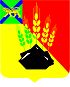 АДМИНИСТРАЦИЯ МИХАЙЛОВСКОГО МУНИЦИПАЛЬНОГО РАЙОНА ПОСТАНОВЛЕНИЕ 
_______________                            с. Михайловка                                  № _______________О внесении изменений и дополнений в постановление администрации Михайловского муниципального района  от 07 апреля 2017 года № 522-па «Об утверждении Положения о порядке комплектования муниципальных образовательных учреждений Михайловского муниципального района, реализующих основную общеобразовательную программу дошкольного образования» В соответствии с Федеральным законом от 29 декабря 2012 года № 273-ФЗ «Об образовании в Российской Федерации», Федеральным законом от 27 декабря 2019 года № 515-ФЗ «О внесении изменений в ст. 67 и 98 Федерального закона «Об образовании в Российской Федерации»», Федеральным законом от 06 октября 2003 года № 131-ФЗ «Об общих принципах организации местного самоуправления в Российской Федерации», Федеральным законом от 27 июля 2010 года № 210-ФЗ «Об организации предоставления государственных и муниципальных услуг», приказом Министерства образования и науки Российской Федерации от 08 апреля 2014 года № 293 «Об утверждении Порядка приема на обучение по образовательным программам дошкольного образования» и приказом Министерства просвещения Российской Федерации от 21 января 2019 года № 30 «О внесении изменений в Порядок и условия осуществления перевода обучающихся из одной организации, осуществляющей образовательную деятельность по образовательным программам дошкольного образования, в другие организации, осуществляющие образовательную деятельность по образовательным программам соответствующих уровня и направленности, утвержденные приказом Министерства образования и науки Российской Федерации от 28 декабря 2015 года № 1527»,  администрация Михайловского муниципального района ПОСТАНОВЛЯЕТ:1. Внести изменения и дополнения в постановление администрации Михайловского муниципального района от 07 апреля 2017 года № 522- па «Об утверждении Положения о порядке комплектования муниципальных образовательных учреждений Михайловского муниципального района, реализующих основную общеобразовательную программу дошкольного образования»:1.1.  В раздел 1 Общие положения пункт 1.6.:  «в первом абзаце слова «Электронная школа Приморья» заменить словами «Е-услуги. Образование»»; «во втором абзаце слова «Электронная школа Приморья» заменить словами «Е-услуги. Образование»». 1.2. В пункт 1.8. слова «Электронная школа Приморья» заменить словами «Е-услуги. Образование». 1.3. В раздел 2 Порядок комплектования муниципальных образовательных учреждений Михайловского муниципального района, реализующих основную общеобразовательную программу дошкольного образования пункт 2.2. слова «Электронная школа Приморья» заменить словами «Е-услуги. Образование». 1.4. В пункт 2.6. слова «Электронная школа Приморья» заменить словами «Е-услуги. Образование». 1.5. В пункт 2.9. слова «Электронная школа Приморья» заменить словами «Е-услуги. Образование». 1.6. В раздел 3 Порядок выдачи направлений в муниципальные образовательные учреждения Михайловского муниципального района, реализующих основную общеобразовательную программу дошкольного образования пункт 3.5. слова «Электронная школа Приморья» заменить словами «Е-услуги. Образование». 1.7. Дополнить раздел 4 порядок зачисления и отчисления воспитанников муниципальных образовательных учреждений Михайловского муниципального района, реализующих основную общеобразовательную программу дошкольного образования: «муниципальное дошкольное образовательное учреждение может осуществлять прием указанного заявления в форме электронного документа с использованием информационно-телекоммуникационных сетей общего пользования». «в заявлении родителями (законными представителями) ребенка указываются следующие сведения»:- о выборе языка образования, родного языка из числа языков народов Российской Федерации, в том числе русского языка как родного языка. «прием детей, впервые поступающих в муниципальное дошкольное образовательное учреждение, осуществляется на основании медицинского заключения». «для приема в муниципальное дошкольное образовательное учреждение»:-  родители (законные представители) детей, проживающих на закрепленной территории, для зачисления ребенка в муниципальное дошкольное образовательное учреждение дополнительно представляют оригинал свидетельства о рождении ребенка или документ, подтверждающий родство заявителя (или законность представления прав ребенка), свидетельство о регистрации ребенка по месту жительства или по месту пребывания на закрепленной территории или документ, содержащий сведения о регистрации ребенка по месту жительства или по месту пребывания; - родители (законные представители) детей, не проживающих на закрепленной территории, дополнительно представляют свидетельство о рождении ребенка; - родители (законные представители) детей, являющихся иностранными гражданами или лицами без гражданства, дополнительно представляют документ, подтверждающий родство заявителя (или законность представления прав ребенка), и документ, подтверждающий право заявителя на пребывание в Российской Федерации; - иностранные граждане и лица без гражданства все документы представляют на русском языке или вместе с заверенным в установленном порядке переводом на русский язык. - копии представляемых при приеме документов хранятся в муниципальном дошкольном образовательном учреждении на время обучения ребенка; - дети с ограниченными возможностями здоровья принимаются на обучение по адаптированной образовательной программе дошкольного образования только с согласия родителей (законных представителей) и на основании рекомендаций психолого-медико-педагогической комиссии; - требование представления иных документов для приема детей в муниципальные дошкольные образовательные учреждения в части, не урегулированной законодательством об образовании, не допускается. 1.8. Дополнить раздел 5 Перевод воспитанников из одного муниципального образовательного учреждения Михайловского муниципального района, реализующее основную общеобразовательную программу дошкольного образования в другое муниципальное дошкольное образовательное учреждение: - пункт 5.1. дополнить следующие содержания: - родители (законные представители) обращаются в исходное муниципальное дошкольное образовательное учреждение с заявлением об отчислении обучающегося в связи с переводом в принимающее муниципальное дошкольное образовательное учреждение. Заявление о переводе может быть направлено в форме электронного документа с использованием сети Интернет; - в заявлении родителей (законных представителей) обучающегося об отчислении в порядке перевода в принимающее муниципальное дошкольное образовательное учреждение указываются: «фамилия, имя, отчество (при наличии) обучающегося»; «дата рождения»; «направленность группы»; «наименование принимающего муниципального дошкольного образовательного учреждения. В случае переезда в другую местность родителей (законных представителей) обучающегося указывается в том числе населенный пункт, муниципальное образование, субъект Российской Федерации, в который осуществляется переезд». - на основании заявления родителей (законных представителей) обучающегося об отчислении в порядке перевода исходное муниципальное дошкольное образовательное учреждение в трехдневный срок издает распорядительный акт об отчислении обучающегося в порядке перевода с указанием принимающего муниципального дошкольного образовательного учреждения; - исходное муниципальное дошкольное образовательное учреждение выдает родителям (законным представителям) личное дело обучающегося (далее – личное дело); - требование предоставления других документов в качестве основания для зачисления, обучающегося в принимающее муниципальное дошкольное образовательное учреждение; - личное дело предоставляется родителями (законными представителями) обучающегося в принимающее муниципальное дошкольное образовательное учреждение вместе с заявлением о зачислении обучающегося в принимающую организацию в порядке перевода из исходной организации и предоставлением оригинала документа, удостоверяющего личность родителя (законного представителя) обучающегося; - факт ознакомления родителей (законных представителей) с Уставом принимающего муниципального дошкольного образовательного учреждения, лицензией на осуществление образовательной деятельности, учебно-программной документацией и другими документами, регламентирующими организацию и осуществление образовательной деятельности, фиксируется в заявлении о зачислении обучающегося в указанное муниципальное дошкольное образовательное учреждение в порядке перевода и заверяется личной подписью родителей (законных представителей) несовершеннолетнего обучающего; - при приеме в порядке перевода на обучение по образовательным программам дошкольного образования, родного языка из числа языков народов Российской Федерации, в том числе русского языка как родного языка, осуществляется по заявлениям родителей (законных представителей) несовершеннолетних обучающихся; - после приема заявления и личного дела принимающее муниципальное дошкольное образовательное учреждение заключает договор об образовании по образовательным программам дошкольного образования (далее-договор) с родителями (законными представителями) обучающегося и в течение трех рабочих дней после заключения договора издает распорядительный акт о зачислении обучающегося в порядке перевода; - принимающее муниципальное дошкольное образовательное учреждение при зачислении обучающегося, отчисленного из исходного муниципального дошкольного образовательного учреждения, в течение двух рабочих дней с даты издания распорядительного акта о зачислении обучающегося в порядке перевода письменно уведомляет исходное муниципальное дошкольное образовательное учреждение о номере и дате распорядительного акта о зачислении обучающегося в принимающее муниципальное дошкольное образовательное учреждение. 1.9. В приложении № 1 к Положению о порядке комплектования муниципальных образовательных учреждений Михайловского муниципального района, реализующих основную общеобразовательную программу дошкольного образования: «в раздел 3 Организация работы Комиссии по комплектованию, в пункт 3.5. слова «Электронная школа Приморья» заменить словами «Е-услуги. Образование». 2. Муниципальному казенному учреждению «Управление по организационно-техническому обеспечению деятельности администрации Михайловского муниципального района» (Горшков А.П.) разместить настоящее постановление на официальном сайте администрации Михайловского муниципального района в информационно-коммуникационной сети Интернет. 3. Настоящее постановление вступает в силу с момента его размещения на официальном сайте администрации Михайловского муниципального района. 4. Контроль за исполнением настоящего постановления возложить на заместителя главы администрации муниципального района Саломай Е.А.И. о. главы Михайловского муниципального района –Главы администрации района                                                          П.А. Зубок